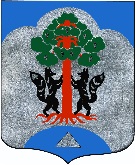 АдминистрацияМуниципального образования Сосновское сельское поселениемуниципального образования Приозерский  муниципальный районЛенинградской областиП О С Т А Н О В Л Е Н И Е========================================================== от 10 января 2019 года № 1           Руководствуясь приказом Министерства строительства и жилищно-коммунального хозяйства Российской Федерации от 19 декабря 2018 г. № 822/пр «О показателях средней рыночной стоимости одного квадратного метра общей площади жилого помещения по субъектам Российской Федерации на I квартал 2019 года», Методическими рекомендациями по определению норматива стоимости одного квадратного метра общей площади жилья в муниципальных образованиях Ленинградской области и стоимости одного квадратного метра общей площади жилья в сельской местности Ленинградской области, утвержденными распоряжением Комитета по строительству Ленинградской области от 04 декабря 2015 года №552 «О мерах по обеспечению осуществления полномочий комитета по строительству Ленинградской области по расчету размера субсидий и социальных выплат, предоставленных за счет средств областного бюджета Ленинградской области в рамках реализации на территории Ленинградской области федеральных целевых программ и государственных программ Ленинградской области», Уставом муниципального образования Сосновское сельское поселение, администрация муниципального образования Сосновское сельское поселение муниципального образования Приозерский муниципальный район Ленинградской области ПОСТАНОВЛЯЕТ: 1.  Утвердить на первый квартал 2019 года показатель средней рыночной стоимости одного квадратного метра общей площади жилья на территории муниципального образования Сосновское сельское  поселение муниципального образования Приозерский муниципальный район Ленинградской области, применяемый в рамках реализации основного мероприятия «Обеспечение жильем молодых семей» государственной программы РФ «Обеспечение доступным и комфортным жильем и коммунальными услугами граждан Российской Федерации», основных мероприятий «Улучшение жилищных условий молодых граждан (молодых семей)» и «Улучшение жилищных условий граждан с использованием средств ипотечного кредита (займа)» государственной программы Ленинградской области «Формирование городской среды и обеспечение качественным жильем граждан на территории Ленинградской области» в размере  45 685 (сорок пять тысяч шестьсот восемьдесят пять) рублей 00 копеек (исходные данные приведены в приложении).2. Довести до сведения населения, проживающего на территории муниципального образования Сосновское сельское поселение муниципального образования Приозерский муниципальный район Ленинградской области, настоящее постановление путём его опубликования в средствах массовой информации. 3. Настоящее постановление вступает в силу с даты его официального опубликования на сайте сетевого издания СМИ - Ленинградское областное информационное агентство (ЛЕНОБЛИНФОРМ). 4.  Контроль за исполнением постановления оставляю за собой.Глава администрации	                                                              		                МО Сосновское сельское поселение                                                     С.М. МиничРазослано: дело – 2, отдел по жил, политике – 2, прокуратура – 1, ЛЕНОБЛИНФОРМ -1.Исп. С.В. Лу тел. 8(81379) 61-830Приложение к постановлению администрации МО Сосновское сельское поселениеМО Приозерский муниципальный районЛенинградской области№1 от 10 января 2019 годаРасчёт стоимости одного квадратного метра общей площади жилья на первый квартал 2019 года по муниципальному образованию Сосновское сельское поселение муниципального образования Приозерский муниципальный район Ленинградской областиСт. дог = данных для расчета нетСт.кред = (36 021+48 530) /2 = 42 276 руб./кв.м.По данным: ИП Савватеева - 36 021 руб./кв.м. за 4 квартал 2018 года;   Обл. ЖАИК по Приозерскому району - 48 530 руб./кв.м. за 4 квартал 2018 года.Ст.строй = (55 000+130 000) /2 = 92 500 руб./кв.м.По данным: ООО «Викинг-Недвижимость» - 55 000 руб./кв.м. за 4 квартал 2018 года;ООО «КОРПОРАЦИЯ РУСЬ» - 130 000 руб./кв.м. за 4 квартал 2018 года.                                                        Ст.стат = (53 476+52 100) /2 = 52 788 руб./кв.м.Письмо и.о.начальника ОГС в г. Приозерске о средней стоимости 1 квадратного метра жилья в 3 квартале 2018 года по Ленинградской области.       Ст_стат : первичный рынок: 53 476 руб./кв.м.                         вторичный рынок: 52 100 руб./кв.м.Среднее значение стоимости 1 кв.м общей площади жилья по муниципальному образованию Сосновское сельское поселение (Ср_кв.м)  Ср_кв.м = Ст_кред х 0,92 +Ст. дог. *0,92+ Ст_стат + Ст строй                                                               N        0,92 – коэффициент, учитывающий долю затрат покупателя по оплате услуг риэлторов, нотариусов, кредитных организаций (банков) и других затратN = 4 (количество показателей, используемых при расчёте)  Ср кв.м = (42 276*0,92) + (0*0,92) +52 788+92 500_ =   61 394 руб./кв.м.                                                          3   Ср.кв.м. = 61 394 руб./кв.м.Ср. ст. кв.м = Ср кв.м х К_дефлК_дефл – индекс-дефлятор, определяемый уполномоченным федеральным органом исполнительной власти на основании дефляторов по видам экономической деятельности, индекса потребительских цен, на расчётный кварталК_дефл. – 102,4 (Утвержден Министерством экономического развития Российской Федерации)Ср. ст. кв.м = 61 394 х 1,024 = 62 867 руб. 00 коп.О показателе средней рыночной стоимостиодного квадратного метра общей площади жилья на первый квартал 2019 года на территории муниципального образования Сосновское сельское поселение муниципального образования Приозерский муниципальный район Ленинградской областиНазвание муниципального образованияПоказатель средней рыночной стоимости 1 кв.м. на 1 квартал2019 года         Расчетные показателиРасчетные показателиРасчетные показателиРасчетные показателиРасчетные показателиРасчетные показателиНазвание муниципального образованияПоказатель средней рыночной стоимости 1 кв.м. на 1 квартал2019 года         Ср. ст. кв.м.Ср. кв.м.Ст. дог.Ст. кред.Ср. стат.Ст. строй.Название муниципального образованияПоказатель средней рыночной стоимости 1 кв.м. на 1 квартал2019 года         Ср. ст. кв.м.Ср. кв.м.Ст. дог.Ст. кред.Ср. стат.Ст. строй.12345678Сосновское сельское поселение45 68562 86761 394042 27652 78892 500